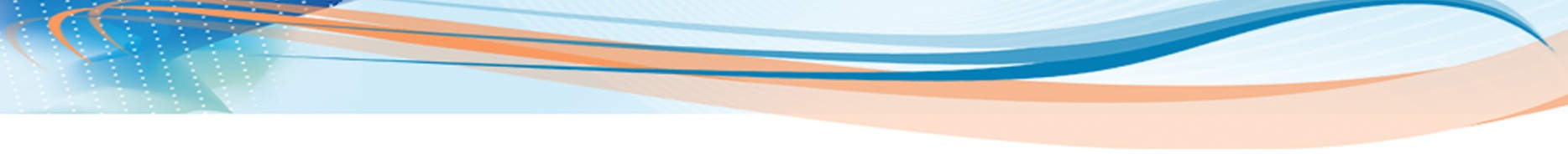 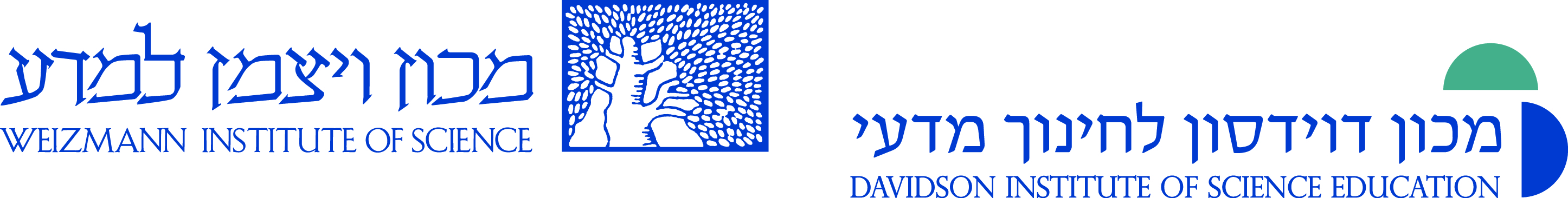 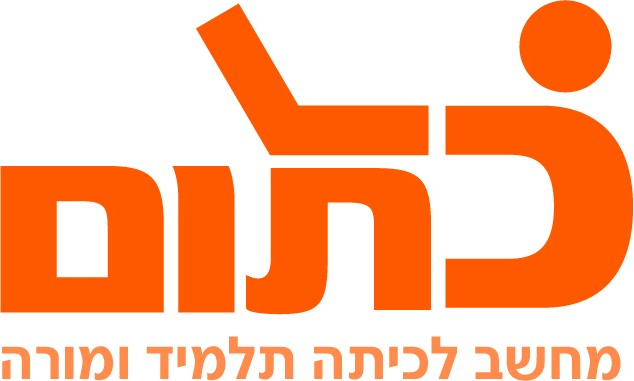 בס"דInstructions: Watch the next videoDid you like the idea presented in the video? Explain your answer.Open the link and answer the Opinion survey questions.Fill in the next survey about your school and copy the results:Save the document with your answers in your English file.Upload your work to the English space at the school's site.   Discuss your opinion about the results.Enjoy your work  שם ביה"ס, רשות:תיכון דתי עתיד, ראש העיןשם המורה:צוות אנגליתשם המדריכה: נורית גזיתשם הפעילות:Future School